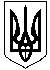 НОВОСАНЖАРСЬКА СЕЛИЩНА РАДАНОВОСАНЖАРСЬКОГО РАЙОНУ ПОЛТАВСЬКОЇ ОБЛАСТІ(двадцять п’ята сесія селищної ради сьомого скликання)РІШЕННЯ26  вересня  2019  року                смт Нові Санжари                                      № 13 Про затвердження розпорядженняселищного голови, виданогов міжсесійний період	Керуючись ст.ст. 25, 26 Закону України "Про місцеве самоврядування в Україні", селищна рада ВИРІШИЛА:1. Затвердити розпорядження селищного голови виданого в міжсесійний період  02 вересня 2019 року № 97 "Про продовження терміну дії договору оренди нежитлового приміщення, що належить до комунальної власності, по вул. Незалежності, 34/7 в смт Нові Санжари" ( додається).2. Контроль за виконанням цього рішення покласти на постійну комісію селищної ради з питань житлово-комунального господарства, благоустрою, торгового та побутового обслуговування.Селищний голова                                                                                  І. О. Коба